-----Original Message-----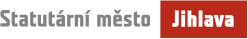 From: TŮMOVÁ Dáša 
Sent: Wednesday, November 2, 2022 4:42 PM
To: 'trojan@smj.cz' <trojan@smj.cz>
Cc: HORŇÁK Michal Ing. <MICHAL.HORNAK@jihlava-city.cz>; KRUŽÍKOVÁ Ladislava Ing. <LADISLAVA.KRUZIKOVA@jihlava-city.cz>
Subject: Objednávka č. 297/2022/OTS - ČSOV a objekty na kanalizaci-FORVHI - obnova dopravníku kalu.Objednatel:Statutární město JihlavaMasarykovo nám. 97/1586 01  JihlavaIČO:     00286010DIČ: CZ00286010Dodavatel:Služby města Jihlavy s.r.o.Havlíčkova č.p. 218/64586 01 Jihlava 1 IČO:     60727772DIČ:CZ60727772Dobrý den,v příloze zasílám objednávku č. 297/2022/OTS - ČSOV a objekty na kanalizaci-FORVHI – obnova dopravníku kaluv celkové částce 430 881,00 Kč včetně DPH, bez DPH 356 100,00 Kč, a prosím o její akceptaci.Tato objednávka nabývá platnost dnem jejího odeslání dodavateli a účinnosti dnem jejího uveřejnění v registru smluv.DěkujemeS pozdravema přáním hezkého dneDáša TůmováOdbor technických služebMAGISTRÁT MĚSTA JIHLAVYČajkovského 592/5 , 586 01 JihlavaTel.         +420 565 592 501E-mail    dasa.tumova@jihlava-city.czWeb        http://www.jihlava.czStatutární město JihlavaMasarykovo náměstí 1, 586 01 Jihlava, tel: 565 591 111, fax: 567 310 044e-mail: epodatelna@jihlava-city.cz  |  www.jihlava.cz